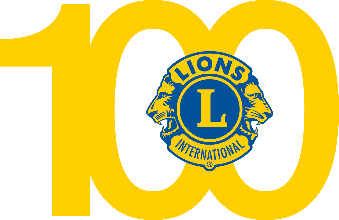 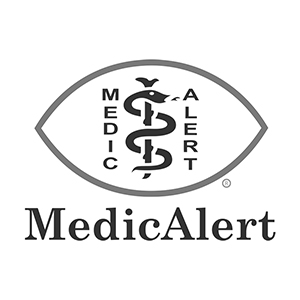 Lions Clubs/MedicAlert Early Start ProgrammeCongratulation Lions of 105  At the start of our Centennial year we asked you to support the Lions/MedicAlert Early Start programme (ESP). The challenge was to enter 100 children into the programme providing them with up to 10 years of MedicAlert membership. This programme was targeted at children from birth to age 10 years.Clubs across our Multiple District responded in true inimitable Lions style to this challenge and the MedicAlert Foundation generously offered to support our efforts with matched funding - a true partnership arrangement. Working together, we have raised sufficient funds to support 145 children - 45 children above our target. This was made possible with the support of the MedicAlert Foundation.The Lions Early Start Programme is ongoing and will continue to provide peace of mind to parents and guardians of children with complex medical needs for many years to come.The Early Start Programme has been set up to support children from birth to 10 years of age and is managed on our behalf by MedicAlert from their offices in Milton Keynes. Clubs who want to provide MedicAlert membership for children or adults on an annual basis can still do so directly through MedicAlert.Clubs who sent their donations directly to MedicAlert will have received a personal letter of thanks from Kirsten Giles, CEO of the organisation. Donations sent via the Charity Treasurer did not always have the club names attached so MedicAlert have been unable to thank you directly, but they were keen to acknowledge your efforts and have sent their thanks to me (please see the attached letter). These donations are included in our year-end figures.Well done Lions of MD105! I look forward to working with you all in the coming year. If you have any questions, I would be please to assist you or put you in touch with the person to speak to at MedicAlert.Yours in LionsPDG Lion John Sutherland MJFMD 105 MedicAlert Liaison Officer 